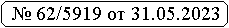 Заседание комиссии Отделения Фонда пенсионного и социального страхования Российской Федерации по Рязанской областипо соблюдению требований к служебному поведению и урегулированию конфликта интересовот 25 мая 2023 г.25 мая 2023 года состоялось заседание комиссии Отделения Фонда пенсионного и социального страхования Российской Федерации по Рязанской области	по	соблюдению	требований	к	служебному	поведению	и урегулированию конфликта интересов (далее – комиссия Отделения СФР).На заседании комиссии Отделения СФР рассмотрены следующие вопросы.Так, комиссией рассмотрено уведомление работника о выполнении иной оплачиваемой деятельности. Установлено, что осуществление трудовой деятельности работника Отделения СФР по основному месту работы не связано с какой – либо подчиненностью или подконтрольностью с учреждением либо его должностными лицами по месту выполнения им иной оплачиваемой деятельности. Работник имел две трудовые книжки, что законом не запрещено.В этой связи, комиссией принято решение признать, что при исполнении работником должностных обязанностей и выполнении им иной оплачиваемой деятельности конфликт интересов отсутствует. При этом ему строго указано на неукоснительное	соблюдение	установленных	запретов,	ограничений	и обязанностей и необходимости надлежащего оформления трудовых отношений при выполнении иной оплачиваемой деятельности.Комиссией рассмотрено уведомление работника о возникновении личной заинтересованности при исполнении должностных обязанностей, которые могут привести к конфликту интересов, ввиду того, что близкие родственники по занимаемым должностям являются работниками ОСФР по Рязанской области. Установлено, что с учетом характера выполняемой работы по должностным обязанностям работников, структуры их подчиненности по занимаемым	должностям	определено,	что	осуществление	трудовой деятельности работников, являющихся близкими родственниками, не связано с непосредственной подчиненностью или подконтрольностью одного из них другому.В этой связи, комиссией принято решение признать, что при отсутствии непосредственной подчиненности и подконтрольности факт родства не влечет возникновения личной заинтересованности при исполнении должностных обязанностей и конфликт интересов отсутствует.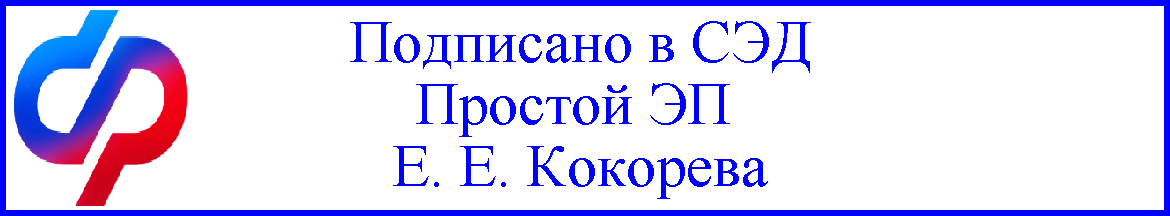 